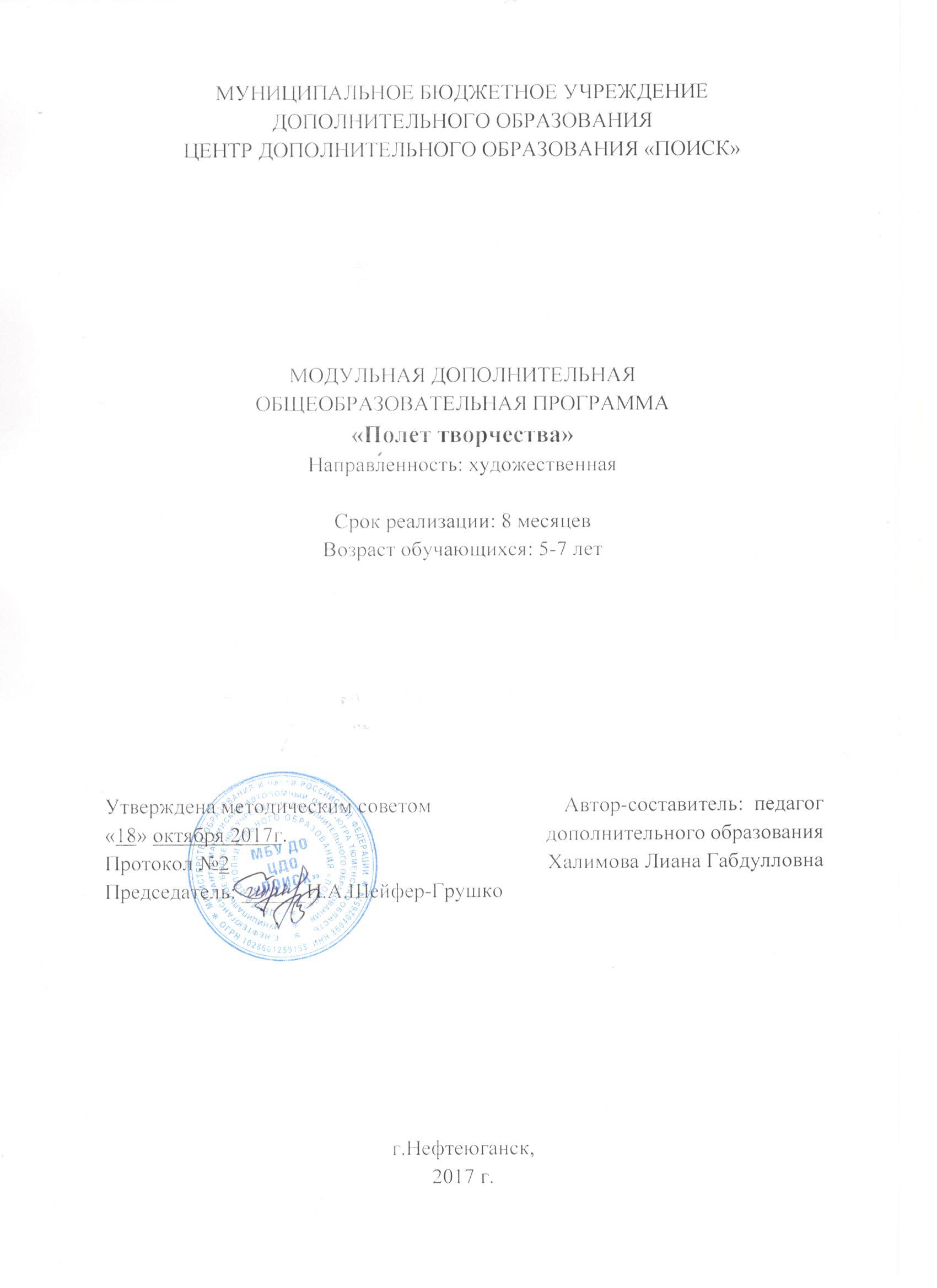 Пояснительная запискаВ настоящее время к числу наиболее актуальных вопросов дошкольного образования относится создание благоприятных условий развития детей в соответствии с их возрастными и индивидуальными особенностями и склонностями, развития способностей и творческого потенциала каждого ребёнка как субъекта отношений с самим собой, другими детьми, взрослыми и миром.Способность к творчеству - отличительная черта человека, благодаря которой он может жить в единстве с природой, создавать, не нанося вреда, преумножать, не разрушая.Психологи и педагоги пришли к выводу, что раннее развитие способности к творчеству, уже в дошкольном детстве - залог будущих успехов. Дополнительная общеобразовательная программа разработана в соответствии с Федеральным Законом от 29.12.2012г. №273-ФЗ «Об образовании в Российской Федерации», приказом Министерства образования и науки Российской Федерации от 29.08.2013г. №1008 «Об утверждении Порядка организации и осуществления образовательной деятельности по дополнительным общеобразовательным программам», Постановлением Главного государственного санитарного врача РФ от 04.07.2014 №41 «Об утверждении СанПиН 2.4.4.3172-14 «Санитарно-эпидемиологические требования к устройству, содержанию и организации режима работы образовательных организаций дополнительного образования детей», письмом Минобрнауки РФ от 11.12.2006г. №06-1844 «О Примерных требованиях к программам дополнительного образования детей».Направленность программы художественная.Актуальность Развивать творчество детей можно по-разному, в том числе работая с нетрадиционным материалом,  включающим в себя различные  техники и виды создания образов.  В процессе работы с этими материалами дети познают свойства, возможности их преобразования и использование в различных композициях. Создавая  изображения или объекты,  у детей закрепляются знания эталонов формы и цвета, формируются четкие и достаточно полные представления о предметах и явлениях окружающей жизни. Чем разнообразнее детская деятельность, тем успешнее разностороннее развитие ребенка и реализация его потенциальных возможностей, первых проявлений творчества. Именно на это направлена программа. НовизнаОсобенность программы заключается во взаимосвязи занятий по рисованию, лепке, аппликации. Изобразительное искусство, лепка, работа с бумагой - наиболее эмоциональные сферы деятельности детей. И рисование, и лепка имеют большое значение для обучения и воспитания детей дошкольного возраста. Работа с различными материалами в разных техниках расширяет круг возможностей ребенка, развивает пространственное воображение, конструкторские способности, способствует развитию зрительного восприятия, памяти, образного мышления, привитию ручных умений и навыков, необходимых для успешного обучения.Цель программы - создать условия для развития  детского творчества, художественного вкуса и интереса к изобразительному и декоративно-прикладному искусству.ЗадачиОбучающие:дать представление о  различных способах и приемах нетрадиционных техник рисования с использованием  изобразительных материалов;дать представление о  различных способах и приемах лепки из пластилина и глины;формировать первичные умения пользоваться кистью, красками, палитрой.	Развивающие:развивать воображение, фантазию, мелкую моторику рук;развивать у детей эстетические чувства и понимание прекрасного..Воспитательные: воспитать эстетический вкус, трудолюбие, аккуратность;воспитать интерес и любовь к искусству.Возраст учащихся 5-7 лет.Дети 5-7 лет, знакомясь с разными видами изобразительного искусства (живописью, графикой, скульптурой), живо воспринимают образы. По сравнению с более ранним возрастом их деятельность становится более осознанной. Замысел начинает опережать изображение. Закрепляются ранее приобретенные изобразительные умения и навыки. Движения рук становятся более уверенными. В коллективных работах дети начинают планировать и согласовывать свои действия. В этом возрасте необходимо продолжать учить изображать предметы с натуры и развивать воображение. Следует обращать внимание на передачу форм и цветов, существенно важных деталей. Начиная со старшей группы, надо учить детей тонировать бумагу, смешивать краски. Полезно предоставлять детям возможность рисовать разными материалами (восковыми и пастельными мелками, угольными карандашами, сангиной, фломастерами) и использовать ранее незнакомые техники рисования.Дети дошкольного возраста часто самостоятельно интегрируют виды изобразительной деятельности. Особенно ярко это проявляется в деятельности экспериментирования с художественными материалами, инструментами  в процессе освоения способов создания образа.  Дети учатся манипулировать с художественными инструментами и материалами, разнообразными по качеству, свойствам, использовать разные способы изображения, находить общее и различия, создавать что-то необычное, в процессе собственного творчества. Когда задуманное  удается, это доставляет детям огромное наслаждение, и в то же время воспитывает у ребенка стремление добиваться  положительного  результата. Сроки реализации программы 8 месяцев (56 часов).Форма занятий групповая. Минимальное количество учащихся в группе - 5, максимальное - 12.Режим занятий - 2 раза в неделю по 1 академическому часу.Планируемые результатыУчащиеся узнают: традиционные и нетрадиционные способы рисования;об искусстве рисования и лепки из глины и пластилина;приёмы лепки из пластилина и глины.Учащиеся научатся: пользоваться кистью, красками, палитрой;лепить из глины, пластилина простые поделки, используя разные приемы;рисовать в нетрадиционных техниках.Периодичность оценки результатовДля оценки уровня освоения дополнительной общеобразовательной программы проводится посредством текущего контроля, промежуточной и итоговой аттестации. Текущий контроль выявляет степень сформированности практических умений и навыков учащихся в выбранном ими виде деятельности. Текущий контроль может проводиться в форме наблюдения, индивидуального собеседования, групповой беседы, опроса. Текущий контроль осуществляется без фиксации результатов.                       Промежуточная аттестция проводится по завершению I модуля программы и осуществеляетяс в виде тестирования, выполнения практического задания, защиты проекта.Итоговая аттестация проводиться по завершению  всего объёма дополнительной общеобразовательной программы, которая проводится в следующих формах: тестирование, доклад, защита творческих работ и проектов.По качеству освоения программного материала выделены следующие уровни знаний, умений и навыков: - высокий – программный материал усвоен обучающимся полностью, воспитанник имеет высокие достижения;- средний – усвоение программы в полном объеме, при наличии несущественных ошибок; - ниже среднего – усвоение программы в неполном объеме, допускает существенные ошибки в теоретических и практических заданиях; участвует в конкурсах на уровне коллектива.Учебно-тематический планСодержание программыI модуль «Мир фантазий»Раздел 1 Вводное занятие.Теория: знакомство с детьми, правила техники безопасности в кабинете, знакомство с необходимыми материалами и инструментами, правила работы с кистью, карандашами, организация рабочего места. Практика: чтение сказки «Волшебная кисточка», повторить с детьми приемы работы с кисточкой (обмокнуть в воде, убрать лишнюю воду с кисточки, набрать краску на кисточку, если хочешь взять другой цвет нужно обязательно помыть в воде, смешивать краски можно только на палитре). Раздел 2.ФруктосадТема 2.1. Оттиск поролоном  «Мишки на севере»Теория: просмотр картинок с изображением северных медведей, сравнить с бурым медведем (цвет, чем питаются, где живут), познакомить с новой техникой рисования «оттиск поролоном», необходимыми инструментами и материалами (Поролон, шаблон, краски гуашь, плотная бумага).Практика: рисование медведей на севере в новой технике «оттиск поролоном» по заранее затонированному листу, показать приём работы (на губку набрать краску, быстрыми штамповочными движениями прикладывать к бумаге, важно не набирать много краски и не прижимать слишком сильно, а лишь слегка касаться поверхности листа).Тема 2.2. Оттиск смятой бумагой «Пушистый котик»Теория: продолжить знакомить с нетрадиционной изобразительной техникой рисования оттиском,  просмотр изображений пушистых котов, беседа с детьми о повадках, внешнем виде, цвете шерстки котов. Практика: рисование котика в нетрадиционной технике «оттиск смятой бумагой», вспомнить прием работы в технике «оттиск поролоном», отметить сходство техник, но вместо поролона используется лист бумаги, смятый в комок. Тема 2.3. Лепка из пластилина «Яблоня»Теория: просмотр картинок с изображением дерева,выявление особенностей строения.Практика: учить  лепить базовую форму «шар», «колбаска» дополнять поделку деталями, учить  различать цвета, называть фрукты.Тема 2.4. Лепка из пластилина «Фруктосад» (Коллективная работа)Теория: учить  фантазировать на «фруктовую» тему, повторить приемы лепки простых геометрических фигур.Практика: будут учиться работать в коллективе, составлять композицию.Тема 2.5. Рисование кисточкой «Ягодки для птичек»Теория: развивать чувство композиции, поговорить о том, что осенью птицам не хватает еды, воспитывать чувство сострадания к братьям нашим меньшим, мотивировать на работу.Практика: учить рисовать веточки, выполнение ягод различной величины; закреплять навыки рисования.Тема 2.6. Рисование кисточкой «Вишенки - подружки»Теория: просмотр иллюстраций с изображением вишни, поговорить о том на какую геометрическую фигуру похожи ягодки, листочки.Практика: учить рисовать детей веточку из двух вишенок, развивать аккуратность, усидчивость, эстетический вкус, чувство цвета и формы.Тема 2.7. Аппликация «Фрукты в вазе»Теория: беседа о фруктах и овощах, на какие геометрические фигуры похожи, польза фруктов и овощей.Практика: совершенствовать умение создавать предметные изображения, вырезая симметричные предметы из бумаги, сложенной вдвое; развивать чувство композиции (учить красиво располагать фигуры на листе бумаги).Тема 2.8. Аппликация «Осеннее дерево» (Обрывная бумага)Теория: рассматривание готовых поделок в технике обрывная аппликация, показ иллюстраций с осенними деревьями, выявить с детьми строение дерева, назвать из чего состоит (ствол, ветки, листья), какие цвета присутствуют (листья могут быть желтыми, красными, зелеными).Практика: составление аппликации осеннего дерева в виде мозаики, учить использовать различные цвета для листвы осеннего дерева.Раздел 3.Дары осениТема 3.1.Оттиск поролоном «У мамы на столе»Теория: вспомнить о нетрадиционной технике оттиск поролоном и инструментах и материалах необходимых для ее выполнения, повторить алгоритм выполнения и основные правила (не нажимать сильно на губку, а лишь слегка касаться бумаги).Практика:  дать представление о технике рисовании с использованием трафарета. Упражнять наносить рисунок в пределах контура трафарета. Показать приём объединения двух техник.Тема 3.2. Оттиск осенними листьями «Осенний лес»Теория: просмотр иллюстраций и картинок с изображением осеннего леса, отметить красоту природы осенью, какие цвета присутствуют в осеннем лесу, показ рисунка в технике оттиск осенними листьями, показать технику выполнения оттиска.Практика:  выполнение рисунка в технике оттиск, учить украшать свою работу, использовать разные оттенки цветов и красиво их сочетать.Тема 3.3Лепка из пластилина «Овощи в корзинке»Теория: беседа с детьми о том, для чего нужны витамины, в каких продуктах много витаминов, спросить у детей, что относится к овощам, а что к фруктам.Практика:   учить детей лепить овощи, использую простые приемы лепки, закрепят умение различать овощи, фрукты.Тема 3.4. Лепка из пластилина «Грибочки на опушке»Теория: рассказать детям о том, что осенью в лесу растут грибы (появляются после сильных дождей), показать изображение грибов в лесу, рассмотреть с детьми и отметить из каких частей он состоит (шляпка и ножка), на какие фигуры похоже, рассказать, что мухомор это ядовитый гриб, назвать признаки-красная шляпка, белые точки. Практика:  повторить приемы в лепке (скатывание в шарик, расплющивание – шляпка гриба, скатывание в шар, раскатывание в колбаску-ножка гриба), украшение зелеными листочками по желанию детей.Тема 3.5. Рисование кисточкой «Тыковка». Теория: беседа с детьми о пользе овощей, просмотр изображения тыквы, отметить, что овощ похож на шар или овал, имеет оранжевый цвет, вспомнить, какие нужно смешать краски, чтобы получить оранжевый цвет. Практика:  учить детей рисовать тыкву, передавать характерные черты, форму овоща. Развивать интерес к рисованию, чувство формы и цвета, эстетический вкус.Тема 3.6. Рисование кисточкой «Ветка рябины»Теория: показать иллюстрации деревьев (яблоня, вишня, ель, дуб, клен, рябина), какие плоды у этих деревьев, на что похожи листочки, рассказать о том, что зимой птицы питаются ягодками; Практика: рисование ветки рябины (сначала простым карандашом, далее закрасить изображение гуашевыми красками);Тема 3.7. Аппликация «Яркий зонтик» (смятые салфетки)Теория: знакомство с новой техникой аппликации из смятых салфеток, беседа о природных явлениях (когда люди используют зонтик - когда идет дождик, ярко светит солнце); Практика: учить детей составлять композицию из простых геометрических фигур, узнают о ядовитых грибах, их вреде здоровьюТема 3.8. Оригами «Морковка на грядке»Теория: беседа о пользе моркови, рассматривание изображений моркови, отметить форму и цвет овоща, знакомство со схемой складывания;Практика: складывание моркови в технике оригами, учить аккуратно и точно выполнять поделку, используя схему оригами;Раздел 4. Аттестация «Творческое задание» Теория: беседа о техниках рисования традиционными и нетрадиционными способами, необходимые инструменты и материалы для рисования, просмотр иллюстраций по прошедшим темам, просмотр готовых работ, мотивировать детей на самостоятельную творческую деятельность;Практика: рисование в понравившейся технике по выбору ребенка, обратить внимание на правильную последовательность этапов выполнения рисунка, творческую задумку ребенка, выбор цветовой гаммы, аккуратность выполнения;II модуль «Волшебный мир творчества»Раздел 1. Волшебные снежинкиТема 1.1. Проступающий рисунок «Морозный узор»Теория: беседа о природных явлениях зимой (морозные узоры на окнах, иней), усвоить навык свойства материалов, используемые в работе: акварель + свеча. Формировать у детей интерес к зимней природе;Практика:  учить аккуратно закрашивать лист жидкой краской по поверхности рисунка нанесенного свечой.Тема 1.2. Проступающий рисунок «Снеговик»Теория: повторить с детьми технологию получения проступающего рисунка, рассмотреть с детьми изображения со снеговиками, рассмотреть строение (из каких геометрических фигур состоит снеговик, какие шары по размеру как расположены)Практика: нарисовать в технике «проступающий рисунок» изображение снеговика;Тема 1.3.Лепка из пластилина «Ёлочка зелёная»Теория: рассмотрение изображений с ёлкой в лесу и новогодней ёлкой дома, испытают положительные эмоции от приближающегося праздника;Практика: научатся лепить ёлку из пластилина, выучат песенку про новогоднюю ёлочку;Тема 1.4.Лепка из пластилина «Зимний домик»Теория: просмотр иллюстраций с изображением сказочных, пряничных домиков, отметить красоту и красочность домиков, побудить детей к выполнению поделки из пластилина;  Практика: изготовление поделки из пластилина, с применением различных техник лепки (налеп, скатывание, раскатывание, сплющивание), украшение домика. Тема 1.5. Рисование кисточкой «Укрась шапку/варежку»Теория: беседа об одежде зимой (головные уборы, обувь, верхняя одежда), просмотр фото с изображением вязаной одежды с орнаментом, рассказать, о том, что такое орнамент (ряд повторяющихся элементов узора в определенной последовательности), показать варианты элементов, Практика:  закрашивание готового шаблона шапки/варежки одним цветом,  украшение поделки красивым узором (обратить внимание на последовательность элементов, сочетание цветов, размер узора);Тема 1.6. Рисование кисточкой «Зимний лес»Теория: просмотр иллюстраций с изображением зимнего леса, деревьев зимой, строение деревьев;Практика:  рисование пейзажа зимнего леса, учить украшать рисунок, использовать различные цвета и холодные оттенки;Тема 1.7. Аппликация «Новогодняя открытка» 1 занятиеТеория: беседа о празднике Новый Год, просмотр новогодних открыток в технике аппликация, мотивировать детей на выполнение открытки для родителей к празднику;Практика: совершенствовать умение создавать предметные и сюжетные изображения по представлению; поощрять применение разных приемов вырезания и наклеивания.Тема 1.8. Аппликация «Новогодняя открытка»2 занятиеТеория: просмотр новогодних открыток в технике аппликация, мотивировать детей на выполнение открытки для родителей к празднику;Практика:  продолжать совершенствовать умение создавать предметные и сюжетные изображения по представлению; поощрять применение разных приемов вырезания и наклеивания.Раздел 2.Далекие планетыТема 2.1.Граттаж «Космос» 1 занятиеТеория: беседа о космосе, просмотр иллюстраций с изображением ракеты, звезд, планет; познакомить с техникой выполнения граттажа;Практика:  учить новому способу получения изображения – граттажу. Побуждать детей передавать в рисунке картинку космического пейзажа. Формировать умение получать четкий контур рисуемых объектов.Тема 2.2.Граттаж «Космос» 2 занятиеТеория: беседа о космосе, просмотр иллюстраций с изображением ракеты, звезд, планет, отметить какие цвета присутствуют в изображении космоса,Практика: продолжатьучить способу получения изображения – граттажу. Побуждать детей передавать в рисунке картинку космического пейзажа. Формировать умение получать четкий контур рисуемых объектов.Тема 2.3. Лепка из пластилина «Инопланетянин»Теория: просмотр отрывка м/ф «Незнайка на луне», беседа с детьми по вопросам: А существуют ли инопланетяне на самом деле, как вы думаете? Какие они, как вы считаете? Они похожи на нас или совсем другие? Сколько у них рук и ног? А может быть, у них щупальца вместо рук и ног? Есть ли уши и глаза и какие они? Показ картинок и поделок инопланетян, мотивировать детей на творческую деятельность, используя фантазию и воображение.Практика: лепка из пластилина инопланетянина по замыслу ребенка, используя бросовый материал (трубочки, деревянные палочки, ватные палочки), побуждать ребенка на создание своей неповторимой поделки;Тема 2.4. Лепка из глины «Ракета»Теория: беседа о транспорте (пассажирский, специальный, грузовой; водный, воздушный, наземный), назначение транспорта, для чего строят и отправляют в космос ракеты, как выглядит ракета, из каких геометрических фигур можно составить;Практика:  учить лепить ракету из глины, использую разные инструменты: стека, стержень от ручки;Тема 2.5. Рисование кисточкой «Ракета летит в космос» 1 занятиеТеория: повторить с детьми, какие цвета присутствуют в изображении космоса, отметить красоту космического пространства, показать, как можно получить дополнительные цвета;Практика:  заполнение листа бумаги цветами космоса (синий, фиолетовый, голубой, бордовый), обратить внимание детей на то, что цвета хорошо сочетаются и перетекают один в другой, составляя единую картину космоса.Тема 2.6. Рисование кисточкой «Ракета летит в космос»2 занятиеТеория: повторить с детьми о технике рисование по трафарету, объяснить разницу между шаблоном и трафаретом; Практика:  учить рисовать красками ракету по трафарету; закреплять представление о цвете (красный, синий, белый, дополнять рисунок изображением звезд (белые точки), планет), воспитать аккуратность.Тема 2.7. Оригами «Ракета»Теория: прослушивание песни «Земля в иллюминаторе», беседа о профессии космонавта, просмотр схемы оригами.Практика:  складывание ракеты в технике оригами по готовой схеме, учить аккуратно, последовательно и точно складывать поделку по схеме.Тема 2.8. Аппликация «Ракеты в космосе» (Коллективная работа)Теория: повторение алгоритма выполнения аппликации, проведение инструктажа по работе с клеем, ножницами.Практика: закреплять навыки работы гуашевыми красками по цветному фону, умение рисовать ракету, планеты, космонавта и т.д. развивать фантазию, воображение при рисовании космоса. Закреплять умение рисовать одним цветом по другому по мере рисования, дополнять рисунок интересными и необходимыми деталями. Раздел 3. Домашние и дикие животные Тема 3.1. Тычкование сухой кистью «Колючий ёжик»Теория: познакомить детей с нетрадиционной техникой рисования (тычкование сухой кистью), просмотр иллюстраций с изображением ёжика, отметить на какие геометрические фигуры можно разделить, какими цветами изобразить.Практика: закреплять представление об особенностях строения животного. Передача образа ежа разными способами: оттиском мятой бумаги (колючая спинка животного), картофельными матрицами (яблоки, грибы на колючках ежа), кистью дорисовывать недостающие детали.Тема 3.2. Рисование ладошкой «Петушок Петя»Теория: рассказать о нетрадиционной технике рисования ладошкой, показать готовые рисунки в этой технике, просмотр изображения петуха, отметить строение тела (голова шея, бородка, гребешок, тело, лапки, крылья, разноцветный хвост). Практика: выполнение рисунка в технике рисование ладошкой, учить использовать разные цвета, сочетать цветовую гамму.Тема 3.3. Лепка из глины «Кошка Мурка»Теория: просмотр с детьми фото с изображением кошки или кота, выявление строения и особенностей животного (части тела, какого цвета бывают и др.).Практика: учить лепить кошку, учить передавать характерные черты, развивать самостоятельность при работе, творческую активность.Тема 3.4. Роспись поделки из глины «Кошка Мурка»Теория: просмотр изображений с кошками разных пород и разной окраски, как расположены, какого цвета и какую форму имеют глаза, нос ушки.Практика:  роспись поделки гуашевыми красками, следить за тем, чтобы вся поделка была покрыта цветом, выбор цветовой гаммы, аккуратность выполнения.Тема 3.5. Рисование кисточкой «Веселые тигрята»Теория: просмотр картинок и готовых рисунков с изображением  тигрят, выявить особенности животного, отличие от кошки, льва, окраска животного.Практика: учить передавать образ кошки, с помощью трафарета используя изобразительные средства (мазок), рисовать кистью полоски характерные для животного, развивать аккуратность.Тема 3.6. Оригами «Пес Барбос»Теория: беседа о домашних животных, рассматривание изображений собаки, отметить строение и окрас животного, знакомство со схемой складывания.Практика:  складывание мордочки собаки в технике оригами по готовой схеме, учить аккуратно, последовательно и точно складывать поделку по схеме.Тема 3.7. Оригами «Котик Мурзик»Теория: беседа о домашних животных, рассматривание изображений кошки, отметить строение и окрас животного, знакомство со схемой складывания.Практика: складывание мордочки кошки в технике оригами по готовой схеме, учить аккуратно, последовательно и точно складывать поделку по схеме.Раздел 4. Подарки мамеТема 4.1. Монотипия «Шарфик для мамы»Теория: знакомство с новой нетрадиционной техникой «монотипия», показ выполнения работы в этой технике, показ готовых рисунков полученных отпечатыванием по клеенке, мотивировать на творческую деятельность, проявляя фантазию и воображение.Практика: формировать навык рисования в техникемонотипия, вызвать интерес к «оживлению» необычных форм, учить дорисовывать детали объектов.Тема 4.2. Кляксография «Цветы»Теория: показ готовых поделок в технике кляксография трубочкой, показать технику выполнения, мотивировать детей на творческую деятельность, учить дополнять рисунок, воспитывать аккуратность.Практика: отрабатывать приём рисования кистью и красками, упражнять в технике кляксография трубочкой (головки одуванчиков). Развивать эстетическое восприятие.Тема 4.3. Лепка из глины «Черепаха»Теория: просмотр с детьми фото с изображением черепахи, выявление строения и особенностей животного (части тела, какого цвета бывают и др.).Практика: учить лепить черепаху, учить передавать характерные черты, развивать самостоятельность при работе, творческую активность.Тема 4.4. Роспись поделки из глины «Черепаха»Теория: просмотр изображений с черепахами разных пород и разной окраски; как расположены, какого цвета и какую форму имеют глаза, панцирь, лапки.Практика:  роспись поделки гуашевыми красками, следить за тем, чтобы вся поделка была покрыта цветом, выбор цветовой гаммы, аккуратность выполнения.Тема 4.5. Рисование кисточкой «Подснежники»Теория: просмотр иллюстраций с изображением подснежников, беседа с детьми о строении цветка (стебель, листки, лепестки), на какие геометрические фигуры можно разделить, какими цветами изобразить.Практика:  учить рисовать подснежники гуашевыми красками, обращать внимание на склоненную головку цветов; учить с помощью гуаши передавать весенний колорит, развивать цветовосприятие.Тема 4.6. Оригами «Тюльпан»Теория: беседа о разнообразии цветов, рассматривание изображений тюльпанов, отметить строение и окрас цветка, знакомство со схемой складывания.Практика:  складывание тюльпана в технике оригами по готовой схеме, учить аккуратно, последовательно и точно складывать поделку по схеме.Раздел 5. Море и ее жителиТема 5.1. Рисование мыльными пузырями «Водная гладь»Теория: познакомить детей с нетрадиционной техникой рисования «мыльными пузырями», показ алгоритма выполнения рисунка в нетрадиционной технике.Практика: формировать навык рисования мыльными пузырями, вызвать интерес к процессу получения необычного фона, использовать цветовую гамму холодных оттенков, характерную для воды.Тема 5.2. Рисование мыльными пузырями «Чудо -рыбки»Теория: повторить технику выполнения новой нетрадиционной техникой рисования «мыльными пузырями».Практика: совершенствовать навык рисования мыльными пузырями, вызвать интерес к процессу получения необычного фона, учить дорисовывать детали объектов.Тема 5.3. Лепка из пластилина «На дне морском»Теория: Узнают о разнообразии аквариумных рыбок, об условиях их жизни, научатся лепить рыбок, составлять композицию.Практика: Узнают, что такое водоросли и для чего они нужны, научатся лепить различные по форме водоросли.Тема 5.4. Рисование кисточкой «Осьминожка»Теория: продолжать знакомить с морем, морскими обитателями, просмотр иллюстраций с изображением осьминогов, выявление характерных особенностей, цветовая гамма, размер (в море плавают различные рыбы, большие и маленькие).Практика: учить рисовать кисточкой осьминога, передавая особенности строения (голова, глаза, щупальца), использовать правильно цветовую гамму, дополнять рисунок деталями, воспитать аккуратность.Тема 5.5. Оригами «Кораблик»Теория: беседа о транспорте (виды: воздушный, наземный, водный), назначение транспорта, рассматривание изображений кораблей, отметить строение - из каких фигур состоит, знакомство со схемой складывания.Практика:  складывание кораблика в технике оригами по готовой схеме, учить аккуратно, последовательно и точно складывать поделку по схеме.Тема 5.6. Аппликация  «Корабли плывут по морю»Теория: показ иллюстраций с изображением кораблей в море, знакомство с новой техникой-обрывная аппликация, показ выполнения, рассматривание готовой подели в технике обрывная аппликация.Практика:  учить детей составлять композицию на формате, используя цветную бумагу голубого, синего цветов, развивать творческое воображение, самостоятельность.Раздел 6. Аттестация «Мое Чудо-Юдо животное» Теория: беседа о техниках рисования традиционными и нетрадиционными способами, необходимые инструменты и материалы для рисования, просмотр иллюстраций по прошедшим темам, просмотр готовых работ, мотивировать детей на самостоятельную творческую деятельность.Практика: рисование в понравившейся технике по выбору ребенка, обратить внимание на правильную последовательность этапов выполнения рисунка, творческую задумку ребенка, выбор цветовой гаммы, аккуратность выполнения.Раздел 7. Итоговое занятие.Методическое обеспечениеДля осуществления успешной  образовательной деятельности на занятиях применяются следующие педагогические технологии: Игровая технология (авторы: Выгодский Л.С., Леонтьев А.Н.) на занятиях помогает педагогу быстро вовлечь всех участников в деятельность, вызывает эмоциональный настрой, что способствует установлению тесного контакта с учениками, располагает к активной работе;Здоровье сберегающие технологии (автор Смирнов Н.К.)позволяют равномерно во время занятия распределять различные виды заданий, способствуют снижению заболеваемости, снижению усталости и утомляемости, укрепляет здоровье воспитанников, формирует устойчивый интерес к двигательной деятельности. На занятиях по изобразительной деятельности необходимо чередовать мыслительную деятельность с физминутками, пальчиковыми гимнастиками, гимнастикой для глаз, что дает положительные результаты в обучении.Личностно-ориентированные технологии (авторы:Карла Роджерс; В. А. Сухомлинский; Ш. Амонашвили)целью которой является предоставление каждому ребенку возможности изучить учебный материал на различных уровнях (но не ниже базового), в зависимости от интеллектуальных способностей и индивидуальных предпочтений.  Каждый ребенок уникален в своей индивидуальности и имеет право развиваться в собственном темпе, по своей «образовательной траектории». Методы и формы работы:- беседы, оживляющие интерес и активизирующие внимание;- демонстрация наглядных пособий, позволяющая конкретизировать учебные материалы;- организация индивидуальных и коллективных форм художественного творчества;- организация выставок работ;- создание и развитие детского коллектива;- работа с родителями.Дидактическое материалобеспечениеНаглядно-дидактические пособия:картинки с изображением птиц, животных, овощей и фруктов, природных явлений, пейзажа, деревьев, цветов, морских обитателей, транспорта, насекомых, жилища (по теме занятия); поделки и рисунки, выполненные педагогом по теме занятия;народные игрушки из глины.Раздаточный материал:готовые детали для аппликации;бросовый материал (осенние листья, смятые салфетки, спичечные коробки, пряжа, деревянные палочки для граттажа, обрывки цветной бумаги и др.);трафареты и шаблоны;схемы оригами для каждого ребенка;Аудиопродукция: Песня «Ах какая осень»;Песня «Маленькой елочке холодно зимой»;Песня «Земля в иллюминаторе»;Отрывок из м/ф «Ну погоди» 14 выпуск.Техническое обеспечениеДля занятий по программе объединения «Вдохновение» необходимы следующие средства и материалы:Бумага (плотная)/ альбомные листы;Гуашь;Акварель;Кисти (Белка №5, №3, №1; щетина №3);Стаканчики-непроливайки;Палитра;Простые карандаши;Ластик;Восковые мелки;Цветной картон;Цветная бумага;Глина;Пластилин;Клей – карандаш;Ножницы детские;Пряжа;Трубочки;Мисочки для гуашевых красок;Марля;Стеки;Ватные палочки;Салфетки цветные;Поролон или губки;Зубные щеткиПленка или файлы;Жидкое мыло;Восковые свечи.Список рекомендуемой литературыБеспятова Н.К. Программа педагога дополнительного образования: От разработки до реализации – М.: Айрис – пресс, 2003.Давыдова  Г.Н. Нетрадиционные техники рисования в детском саду. Часть1. – М.: «Издательство Скрипторий 2003», 2007.Давыдова Г.Н. Нетрадиционные техники рисования в детском саду. Часть2. – М.: «Издательство Скрипторий 2003», 2007.Зайцева А.А. Техники работы с бумагой: большая энциклопедия. – М.: Эксмо, 2010. Казакова Р.Г., Сайганова Т.И., Седова Е.М., Слепцова В.Ю., Смагина Т.В. Рисование с детьми дошкольного возраста: Нетрадиционные техники, планирование, конспекты занятий – М.: ТЦ Сфера, 2006. Климова Н.Т. Народный орнамент в композиции художественных произведений. - М.: Изобразительное искусство, 1991.Лыкова И.А. Программа художественного воспитания, обучения и развития детей 2-7 лет  «Цветные ладошки». – М.: «КАРАПУЗ-ДИДАКТИКА», 2007.Тойбнер, А.В. Лучшие поделки из бумаги, картона – Ярославль: Академия развития, 2008. Эм А. П. Оригами – Минск: Харвест, 2010. №№раздела и темыНННаименование разделов и темОбщеекол-вочасовОбщеекол-вочасовВ том числеВ том числеВ том числе№№раздела и темыНННаименование разделов и темОбщеекол-вочасовОбщеекол-вочасовТеорияПрактикаПрактикаI модуль «Мир фантазии»I модуль «Мир фантазии»I модуль «Мир фантазии»I модуль «Мир фантазии»I модуль «Мир фантазии»I модуль «Мир фантазии»I модуль «Мир фантазии»1Вводное занятие 1111-2Фруктосад881173Дары осени881174Аттестация 111Всего18183315II модуль «Волшебный мир творчества»II модуль «Волшебный мир творчества»II модуль «Волшебный мир творчества»II модуль «Волшебный мир творчества»II модуль «Волшебный мир творчества»II модуль «Волшебный мир творчества»II модуль «Волшебный мир творчества»1Волшебные снежинки822662Далекие планеты822663Домашние и дикие животные711664Подарки маме611555Море и ее жители611556Аттестация 1117Итоговое занятие 21111Всего38883030Итого часов:5611114545